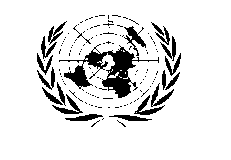 PEACEBUILDING FUND                                 PAGE DE GARDE DU DOCUMENT DE PROJETAnalyse de la situation et contexte La République Centrafricaine  comme son nom l’indique est un pays enclavé de l’Afrique Centrale. A l’instar de la plupart  des Etats de la région elle a connu des instabilités politiques liées à la récurrence des coups d’Etat militaires qui plongent  le pays dans une situation de crise sociopolitique et économique récurrente.  Avec une superficie de 622 000 km², la Centrafrique a une population estimée à 3 895 139 habitants (RGPH, 2003), inégalement répartie sur l’ensemble du territoire national. Cette population reste  plus concentrée dans l’Ouest et dans la capitale Bangui ce qui facilite dans les zones non occupées la présence des mouvements rebelles et l’incursion voire l’installation des groupes des pays limitrophes en conflits.A la faveur du Dialogue Politique Inclusif (DPI) le gouvernement de la RCA a pris l’initiative d’inviter les différentes formations politiques et mouvements militaro-politiques à des concertations pouvant déboucher sur un consensus national pour l’exécution de la réforme du secteur de sécurité. Malgré quelques espoirs suscités par ces assises, des hostilités ont repris particulièrement dans le nord du pays entre les forces gouvernementales  et les mouvements rebelles. La Communauté Internationale à travers le BINUCA s’est investie à côté du gouvernement centrafricain afin de ramener les différents acteurs dans le processus de paix qui a trouvé ses sources dans les recommandations du DPI dont les défis essentiels reposent sur la mise œuvre du programme DDR et l’organisation des élections libres démocratiques, inclusives et crédibles.Justification du ProjetLes crises profondes dans les pays africains trouvent souvent leur genèse dans les opérations électorales mal gérées. Le gouvernement centrafricain conscient de cette situation a introduit une requête auprès du Secrétaire Général des Nations Unies pour solliciter l’assistance de l’ONU à l’accompagner dans ce processus électoral. L’ONU répondant à cette sollicitation a conditionné son intervention à la création et installation de la Commission Electorale Indépendante (CEI). La République Centrafricaine, bien que disposant  de l’expérience dans l’organisation des élections générales, a pris du retard pour non seulement l’établissement du Code électoral, mais aussi pour la mise en place de la Commission Electorale Indépendante (CEI). Cette situation ramène le cycle électoral de la RCA dans des délais très courts par rapport au renouvellement du mandat des élus. Dans la situation actuelle de la République Centrafricaine, les enjeux de développement sont nombreux et nécessite la mobilisation de tous les acteurs et partenaires du pays pour une bonne gouvernance. En effet, la solidité des institutions dépend toujours du respect du jeu démocratique et des engagements. Les conclusions du DPI ont mis un accent particulier sur le DDR et la tenue des élections libres, démocratiques, transparentes et inclusives dans un environnement apaisé et sécurisé.Fort de ce qui précède, il s’avère indispensable pour la Communauté internationale de se mobiliser pour accompagner la RCA dans la consolidation de la paix. C’est ce qui justifie la réponse positive des Nations Unies en mettant en place le Projet d’Appui au Cycle Electoral (PACE) 2010 en République Centrafricaine qui vise spécifiquement à appuyer les institutions en charge de l’administration électorale à acquérir les capacités d’organisation et de gestion des cycles électoraux répondant aux standards internationaux.Quatre (04) composantes sont les axes prioritaires d’intervention du projet PACE. Il s’agit :Composante 1- Gestion et Coordination du Programme d'Assistance Technique Electorale Composante 2 - Appui au Recensement ElectoralComposante 3 - Appui à la CEI pour l’organisation des scrutins 2010Composante 4 - Éducation civique et sensibilisation des électeursLa mission d’évaluation de l’ONU qui a séjourné en RCA du 29 octobre au 12 novembre 2009 a dans ses conclusions, recommandé la mise en place de « Basket Fund » qui est géré par le PNUD afin de faire un meilleur suivi au niveau de financement. Le coût prévisionnel du processus électoral est estimé à 17, 024,0284$US. Il est important de rappeler qu’en début du mois de janvier 2010, la CEI a traversé une crise institutionnelle l'opposition démocratique et les groupes politico-militaires ayant suspendu leur participation aux travaux de la Commission.  Grâce aux efforts du Médiateur de la République sur instructions du Chef de l’Etat, un dénouement a été trouvé aboutissant à la mise en place d’une mission d’audit de la gestion des fonds par la CEI, et aussi de la prise de deux décrets par le Président de la République. L’un pour rectifier et nommer les membres de la Coordination Nationale de la CEI, le second portant convocation du corps électoral pour le dimanche 25 avril 2010. Ce dernier a  par la suite été modifié par un nouveau décret du Président de la République convoquant le corps électoral pour le 16 mai 2010.A moins d’un mois de la tenue du 1er tour des élections présidentielles et législatives, aucun des partenaires extérieurs n’a encore libéré de ressources financières dans le panier commun en dehors des fonds fiduciaires du PNUD de 765.000$US pour appuyer l’installation de la Coordination Nationale de la CEI, le démarrage des premières activités électorales et l’assistance technique internationale. Une situation peu reluisante dans la mission d’accompagnement de la communauté internationale du processus électoral. En parallèle, la France a octroyé 200,000 Euros en 2009 directement à la CEI.Le présent projet vise donc à solliciter une mobilisation rapide de ressources pour répondre à certains besoins prioritaires des opérations électorales, notamment la sécurisation du processus et le renforcement de l’assistance technique. Le Comité de Pilotage mis en place le 22 décembre 2009 en appui au processus électoral  (Comité de Pilotage Elections)  sous la présidence de la Représentante Spéciale du Secrétaire Général  des Nations Unies a validé lors de sa session du 17 mars 2010, la proposition faite par le PNUD d’allouer 395,000$US au renforcement de l’assistance technique prés de la CEI, Cette assistance technique permettra d’accélérer  la mise en place  du Centre National de Traitement des données électorales, d’une part, et de renforcer certains démembrements de la CEI en attendant de pouvoir  renforcer toutes les structures sur le terrain avec des financements complémentaires.  D’autre part,  et en étroite  concertation, coopération et complémentarité avec les Forces de Défense et de Sécurité et la MICOPAX/FOMAC, une contribution de 1, 105,000  $US est allouée afin de contribuer à la sécurisation des opérations électorales à Bangui et à l’intérieur du pays.Impact du projet et dimension genreLa mise en place du Centre national de Traitement (CNT) permettra d’établir une capacité nationale à même d’établir une cartographie de l’électorat  qui sera désagrégée par genre. Cette capacité nationale sera également formée afin de procéder au traitement ides résultats électoraux selon des standards internationalement reconnus et acceptés.  Il convient de noter que le CNT est uns structure technique classique des opérations électorales. Il permet à terme le renforcement de l’Administration publique en fournissant les données permettant d’informatiser l’état civil,  l’occupation du foncier  et la  fiscalité.  La contribution du PBF permettra d’accélérer la mise en place  d’un CNT en RCA et donc aura un effet catalytique extrêmement  important  et déterminant pour le processus électoral en cours. L’appui que le PBF  permettra de donner aux Forces de Défense et de Sécurité sur l’ensemble du territoire s’avère dans le contexte de la RCA extrêmement  important. Récemment une mission de la CEI s’est vue attaquer dans la Vakaga  en pleine opération qui a causé des pertes en vies humaines.  La contribution du PBF à la sécurisation des opérations électorales  ne représente que 30% des besoins globaux en matière  de sécurisation, et doit être mobilisée rapidement afin de rassurer les populations et les encourager à participer avec le maximum de quiétude  aux opérations électorales. Il convient de noter l’aspect catalytique de cette contribution du PBF, alors que les autorités nationales s’attèlent à finaliser un plan global de sécurisation et ce, en étroite concertation avec la MICOPAX/FOMAX qui pour sa part ne pourra intervenir que dans certaines zones du pays là où elles sont/seront stationnées. Un effort particulier sera fait afin d’encourager le déploiement du plus grand nombre de femmes membres des Forces de Défense et de Sécurité en appui aux opérations électorales.Cadre logique et stratégie de mise en œuvrePremière partie : (niveau stratégique)Deuxième partie: (Niveau d’exécution): Résultat 1 PBF : Les Quartiers Généraux chargés de coordonner la sécurité des opérations électorales sont opérationnels.  Résultat 2 PBF : Le CNT est opérationnelRésultat 3 PBF : Cinq (05) conseillers électoraux sont en activité dans les démembrements de la CEIBUDGET DU PROJET Arrangements de gestionLes fonds seront gérés conformément aux procédures du PNUD ainsi qu’à l’Accord portant établissement du « Basket Fund » et des accords de partage des coûts. L’Unité de Gestion du Projet établira régulièrement  des rapports financiers et rapports d’avancement des activités. Ces rapports seront transmis au PBF. Il convient de noter que cette Unité de gestion composé d’un Conseiller technique principal, d’un expert en recensement électoral, d’un chargé des opérations, d’un spécialiste en achats/acquisitions, d’un spécialiste en formation électorale et ‘un expert en éducation civique et sensibilisation des électeurs sont en place depuis décembre 2009 de manière  progressive et sont entièrement financés par le PNUD.  Le projet visant également à la formation et au transfert de compétence à la partie nationale, les efforts seront surtout mis pour une appropriation des procédures et une transparence dans l’exécution des activités au profit des acteurs locaux.Conformément au document de projet du projet PACE, le présent projet sera soumis aux mêmes conditions d’assurance qualité dans son exécution directe par le Bureau du PNUD en République centrafricaine et dans sa gestion qui sera axé sur les résultats. Le projet sera directement géré par le  conseiller technique du projet PACE  et sera supervisé par la Directrice du Bureau du PNUD en République centrafricaine. L’unité de gestion travaillera en très étroite  coopération avec la CEI et les Autorités nationales en charge des Forces de Défense et de Sécurité pour établir les plans de déploiement et de décaissement  des ressources du PBF.Suivi et évaluation Tel que décrit dans le document de projet PACE 2010, le projet fera l’objet d’un suivi régulier à travers les réunions et comptes rendus hebdomadaires de l’Unité de gestion et les réunions hebdomadaires du Comité de Pilotage Elections. Ces rencontres permettront à la CEI et au PNUD de présenter les rapports sur l’état d’avancement du processus et la mise en œuvre des activités avec un rapport financier complet aux membres qui l’adopteront.Des rapports trimestriels et un rapport annuel seront élaborés. L’évaluation finale du projet s’intégrera dans le processus global d’évaluation du PACE.Cette évaluation aura pour objet de déterminer dans quelle mesure les indicateurs préalablement identifiés auront été remplis. Ces indicateurs, qui reflètent les standards internationaux en la matière, portent, en particulier, sur les aspects suivants :Évaluation des attributions de la CEI et de ses relations avec l'Administration ;Évaluation de la qualité des listes électorales ;Participation des acteurs nationaux aux décisions relatives au processus électoral;Mécanisme de règlement des contentieux électoraux ;Appui à  et prise en compte du Genre.Analyse de risques et hypothèsesConformément au PRODOC, les principaux risques liés à la réalisation de ce Projet sont :Retard dans l’adoption d’un calendrier électoral de consensus ;Contestation de la liste électorale ; Retour à un climat d’insécurité généralisé ;Non respect du chronogramme électoral ;La mise en œuvre de ce projet dépend également de la réalisation des préalables ci-après :Opération relative aux listes électorales bien définie tant sur le plan technique/méthodologique que sur le plan financier ;Un climat apaisé et sécurisé ;Publication par la CEI d’un calendrier électoral réaliste, ayant reçu l’approbation du Gouvernement et des acteurs politiques;Respect du plan des décaissements des fonds et de toutes les autres ressources nécessaires à la tenue des scrutins par toutes les parties participant au financement du processus électoral (Gouvernement et Partenaires Extérieurs). En cas de besoin, le Comité de Pilotage sera saisi pour la conduite à tenir afin de minimiser ces risques.Chronogramme des activitésANNEXE 1 
                                      FONDS DE CONSOLIDATION DE LA PAIXRÉSUMÉ DU PROJETETAT D’AVANCEMENT TRIMESTRIELIntitulé du Projet: Projet d’Appui au Cycle Electoral en République Centrafricaine (PACE)Agence NU bénéficiaire: PNUDContact: Mme Anne-Marie CLUCKERSAdresse: PNUD, BP 872 BanguiTéléphone: +236 75501247Courriel: anne-marie.cluckers@undp.org                                                                                                                                    Partenaire(s) d’exécution: Commission Electorale Indépendante (CEI), Forces de Défense et de Sécurité.  Numéro du Projet:Zone d’intervention: République CentrafricaineDescription du Projet:Le PNUD et les Partenaires au développement en RCA, participants au présent projet, visent principalement à apporter un appui à la Commission Electorale Indépendante (CEI) de la RCA, en vue de l'organisation d’élections libres, transparentes, crédibles et inclusives. Cette assistance technique et financière qui s'inscrit dans le cadre d'un processus électoral pérenne, vise à renforcer les capacités de la CEI et de l'administration électorale Centrafricaine, leur permettant ainsi de conduire de manière efficiente un processus électoral conforme aux standards internationaux, dans un cadre sécurisé.Coût Total du Projet: 17, 024028$USContribution du PBF: 1, 500,000$USContribution du Gouvernement:Autres contributions: Etat centrafricain, MICOPAX/FOMACTotal:Description du Projet:Le PNUD et les Partenaires au développement en RCA, participants au présent projet, visent principalement à apporter un appui à la Commission Electorale Indépendante (CEI) de la RCA, en vue de l'organisation d’élections libres, transparentes, crédibles et inclusives. Cette assistance technique et financière qui s'inscrit dans le cadre d'un processus électoral pérenne, vise à renforcer les capacités de la CEI et de l'administration électorale Centrafricaine, leur permettant ainsi de conduire de manière efficiente un processus électoral conforme aux standards internationaux, dans un cadre sécurisé.Date de démarrage estimée et durée du projet: mai 2010 – octobre 2010 Score pour le Genre: 1Score pour le Genre: 1Score pour le Genre: 1Domaine Prioritaire PBF et Résultats:Ce projet s’inscrit dans le Deuxième Axe Prioritaire du PBF à savoir « Promotion de la Bonne Gouvernance et de l’Etat de Droit » pour lequel il contribue à atteindre le Résultat 2 à savoir « les élections sur l’ensemble du territoire sont transparentes et crédibles » Domaine Prioritaire PBF et Résultats:Ce projet s’inscrit dans le Deuxième Axe Prioritaire du PBF à savoir « Promotion de la Bonne Gouvernance et de l’Etat de Droit » pour lequel il contribue à atteindre le Résultat 2 à savoir « les élections sur l’ensemble du territoire sont transparentes et crédibles » Domaine Prioritaire PBF et Résultats:Ce projet s’inscrit dans le Deuxième Axe Prioritaire du PBF à savoir « Promotion de la Bonne Gouvernance et de l’Etat de Droit » pour lequel il contribue à atteindre le Résultat 2 à savoir « les élections sur l’ensemble du territoire sont transparentes et crédibles » Extrants et activités clés:Extrant Les élections 2010 se déroulent dans la paix, les résultats sont acceptés de tous et les nouvelles institutions de la République sont installéesActivités clésAppui aux forces de défense et de sécurité pour assurer l’ordre tout au long du processus électoralRenforcement des capacités techniques et institutionnelles du Centre National de Traitement (CNT)Mise en place de cinq (05) conseillers électoraux, volontaires des Nations Unies, pour assister techniquement les Comités Locaux de la CEIExtrants et activités clés:Extrant Les élections 2010 se déroulent dans la paix, les résultats sont acceptés de tous et les nouvelles institutions de la République sont installéesActivités clésAppui aux forces de défense et de sécurité pour assurer l’ordre tout au long du processus électoralRenforcement des capacités techniques et institutionnelles du Centre National de Traitement (CNT)Mise en place de cinq (05) conseillers électoraux, volontaires des Nations Unies, pour assister techniquement les Comités Locaux de la CEIExtrants et activités clés:Extrant Les élections 2010 se déroulent dans la paix, les résultats sont acceptés de tous et les nouvelles institutions de la République sont installéesActivités clésAppui aux forces de défense et de sécurité pour assurer l’ordre tout au long du processus électoralRenforcement des capacités techniques et institutionnelles du Centre National de Traitement (CNT)Mise en place de cinq (05) conseillers électoraux, volontaires des Nations Unies, pour assister techniquement les Comités Locaux de la CEICoprésidents du Comité de Pilotage MixteCoprésidents du Comité de Pilotage MixteS.E. Madame Sahle-Work ZEWDEReprésentante Spéciale du Secrétaire GénéralSignatureDate & sceauS.E. Monsieur Sylvain MALIKOMinistre d’Etat au Plan, à l’Economie et à la Coopération InternationaleSignatureDate & sceauAgence(s) NU bénéficiaire : PNUDPartenaire(s) d’Exécution : Commission Electorale Indépendante (CEI)Nom du Représentant Bo SCHACK  SignatureAgence : PNUDDate & sceauNomSignatureNom de l’InstitutionDate & sceauObjectifs	Indicateurs objectivement vérifiables/CiblesMoyens de vérificationPrincipales hypothèses Objectif global de consolidation de la paix :Appuyer le renforcement de l’établissement de la démocratie par le renouvellement des institutions démocratiques et constitutionnelles à travers la tenue des élections régulières, libres transparentes et crédibles1. les élections 2010 se déroulent dans la paix et les résultats acceptés de tous2. les nouvelles institutions de la République sont installées1. Rapport des observateurs nationaux et internationaux2. Prestation de serment des nouveaux élusMobilisation des populations et appropriation du processus électoral par les principaux animateurs Objectifs immédiats Objectifs immédiats Objectifs immédiats Objectifs immédiats  Appuyer la CEI dans la sécurisation du processus électoral sur le territoire national Le dispositif sécuritaire du processus électoral est opérationnel sur le territoire nationalRapport de déploiement des forces de sécurité publique sur le terrainLes forces de défense et de sécurité exercent leur fonction régalienne et républicaine, et respectent leur neutralité politiqueRenforcer les capacités institutionnelles et techniques du Centre National de Traitement (CNT) des données électorales Le personnel technique et les équipements informatiques sont mis à la disposition du CNTRapport d’activités du CNTLe CNT est mis en place dans les délais. Le processus d’acquisitions des biens et services est mené dans les délais convenablesRenforcer les capacités institutionnelles de la CEILes conseillers électoraux sont mis à la disposition de la CEIRapport d’activités de la CEILe processus de sélection des Conseillers électoraux est mené dans les délais convenables et est fructueuxRésultats attendus Résultats attendus Résultats attendus Résultats attendus Les risques de débordement sont maitrisés au niveau de chaque circonscription électorale Chaque Comité Local de la CEI est sécuriséRapports du Comité Local de la CEI, Rapports de mission et d’évaluationLes influences et jeux politiques n’entrainent pas la désintégration des Comités LocauxLe CNT est opérationnelLes données électorales sont  traitées à tempsRapport d’activités de la CEILes données collectées sur le terrain sont de bonne qualitéCinq (05) conseillers électoraux sont en activité dans les démembrements de la CEI Les comités locaux de la CEI bénéficient d’une assistance technique appropriée en matière électoraleRapport d’activités de la CEILes influences et jeux politiques n’entrainent pas la désintégration des Comités LocauxActivités :Actions à mener pour atteindre chacun des résultatsIntrantsCoût approximatifPersonne (s) responsable(s) pour mobiliser les intrantsAppui aux forces de défense et de sécurité Stratégies de déploiement1 105 000 USDCEI, Autorités  nationales chargées des Forces de Défense  et de Sécurité, MICOPAX/FOMACActivités :Actions à mener pour atteindre chacun des résultatsIntrantsCoût approximatifPersonne (s) responsable(s) pour mobiliser les intrantsRecrutement et déploiement d’un volontaire des nations unies spécialiste en systèmes d’information TDR 30 000 USDCEI/CNT/PNUDAchat d’équipements informatiques Description technique60 000 USDCEI/CNT/PNUDActivités :Actions à mener pour atteindre chacun des résultatsIntrantsCoût approximatifPersonne (s) responsable(s) pour mobiliser les intrantsRecrutement des conseillers électoraux (volontaires des nations unies)TDR 0 USDPNUD/CEIDéploiement des conseillers électoraux Plan de déploiement 150 000 USDCEI/PNUDCATEGORIE**ArticlePrix de l’UnitéNombre d’UnitésCOǙT TOTAL1. Provisions, Produits, équipements, transport…Ordinateur, imprimante, régulateur, onduleur…etc.       3 000           20           60 000   2. Personnel (staff, consultant et voyages) pers/mois       5 000           36         180 000   3. Formation (atelier de mise à niveau des experts  nationaux  du CNT) pers            75           12                 900   4. Contrat (y compris compagnies, services professionnels, octrois)Quartiers Généraux pour la sécurité des opérations électorales      65 000           17      1 105 000   5.  Autres coûts directs (mise en œuvre, suivi, moyens de communication)        55,970   Sous-total   1 401 870    Frais de gestion***        98 130   TOTAL   1 500 000   Du: date de démarrage du Programme Au: date de clôture du ProgrammeDu: date de démarrage du Programme Au: date de clôture du ProgrammeDu: date de démarrage du Programme Au: date de clôture du ProgrammeDu: date de démarrage du Programme Au: date de clôture du ProgrammeDu: date de démarrage du Programme Au: date de clôture du ProgrammeDu: date de démarrage du Programme Au: date de clôture du ProgrammeDu: date de démarrage du Programme Au: date de clôture du ProgrammeDu: date de démarrage du Programme Au: date de clôture du ProgrammeDu: date de démarrage du Programme Au: date de clôture du ProgrammeDu: date de démarrage du Programme Au: date de clôture du ProgrammeDu: date de démarrage du Programme Au: date de clôture du ProgrammeDu: date de démarrage du Programme Au: date de clôture du ProgrammeDu: date de démarrage du Programme Au: date de clôture du ProgrammeDu: date de démarrage du Programme Au: date de clôture du ProgrammeActivitéMois 123456789101112Organisme de mise en œuvreRésultat 1:Résultat 1:Résultat 1:Résultat 1:Résultat 1:Résultat 1:Résultat 1:Résultat 1:Résultat 1:Résultat 1:Résultat 1:Résultat 1:Résultat 1:Résultat 1:Préparation Activité 1 (Appui aux forces de sécurité)CEI, Ministère chargé de la sécurité et défense nationaleExécutionActivité 1 (appui aux forces de sécurité)CEI, Ministère chargé de la sécurité et défense nationaleRésultat 2Résultat 2Résultat 2Résultat 2Résultat 2Résultat 2Résultat 2Résultat 2Résultat 2Résultat 2Résultat 2Résultat 2Résultat 2Résultat 2Préparation Activité 1 : (Recrutement d’un assistant technique, commande des équipements)PNUDExécution Activité 2 (Mise en place de l’assistant technique et des équipements)PNUD/CNTRésultat 3:Résultat 3:Résultat 3:Résultat 3:Résultat 3:Résultat 3:Résultat 3:Résultat 3:Résultat 3:Résultat 3:Résultat 3:Résultat 3:Résultat 3:Résultat 3:Préparation  Activité 1 (Recrutement des conseillers électoraux)PNUDExécution Activité 2 (Déploiement des conseillers électorauxPNUD/CEINuméro et intitulé du Projet: Appui à la sécurisation du processus électoral en RCAAppui à la sécurisation du processus électoral en RCAAppui à la sécurisation du processus électoral en RCAAppui à la sécurisation du processus électoral en RCAAppui à la sécurisation du processus électoral en RCAOrganisation(s) des NU bénéficiaire(s):  PNUDPNUDPNUDPNUDPNUDPartenaire(s) d’exécution: Commission Electorale Indépendante, Ministère chargé de la sécurité publiqueCommission Electorale Indépendante, Ministère chargé de la sécurité publiqueCommission Electorale Indépendante, Ministère chargé de la sécurité publiqueCommission Electorale Indépendante, Ministère chargé de la sécurité publiqueCommission Electorale Indépendante, Ministère chargé de la sécurité publiqueZone d’intervention:Toutes les préfectures Toutes les préfectures Toutes les préfectures Toutes les préfectures Toutes les préfectures Budget Total Approuvé:1 500 000 USD1 500 000 USD1 500 000 USD1 500 000 USD1 500 000 USDZone d’intervention:Toutes les préfectures Toutes les préfectures Toutes les préfectures Toutes les préfectures Toutes les préfectures DuréeDate de démarrage estimée: Mai 2010 Date de clôture Oct. 2010Date de démarrage estimée: Mai 2010 Date de clôture Oct. 2010Date de démarrage estimée: Mai 2010 Date de clôture Oct. 2010Date de démarrage estimée: Mai 2010 Date de clôture Oct. 2010Date de démarrage estimée: Mai 2010 Date de clôture Oct. 2010Date d’approbation/Comité de Pilotage:Date de transfert  de fonds par MDTFDate de démarrage des activités:     Description du Projet:Appuyer la CEI dans la sécurisation du processus électoral sur le territoire nationalAppuyer la CEI dans la sécurisation du processus électoral sur le territoire nationalAppuyer la CEI dans la sécurisation du processus électoral sur le territoire nationalAppuyer la CEI dans la sécurisation du processus électoral sur le territoire nationalAppuyer la CEI dans la sécurisation du processus électoral sur le territoire nationalObjectif global de consolidation de la paix visé:Appuyer le renforcement de l’établissement de la démocratie par le renouvellement des institutions démocratiques et constitutionnelles à travers la tenue des élections régulières, libres transparentes et crédiblesAppuyer le renforcement de l’établissement de la démocratie par le renouvellement des institutions démocratiques et constitutionnelles à travers la tenue des élections régulières, libres transparentes et crédiblesAppuyer le renforcement de l’établissement de la démocratie par le renouvellement des institutions démocratiques et constitutionnelles à travers la tenue des élections régulières, libres transparentes et crédiblesAppuyer le renforcement de l’établissement de la démocratie par le renouvellement des institutions démocratiques et constitutionnelles à travers la tenue des élections régulières, libres transparentes et crédiblesAppuyer le renforcement de l’établissement de la démocratie par le renouvellement des institutions démocratiques et constitutionnelles à travers la tenue des élections régulières, libres transparentes et crédiblesRésultats escomptés:1. Les élections 2010 se déroulent dans la paix et les résultats acceptés de tous2. Les nouvelles institutions de la République sont installées1. Les élections 2010 se déroulent dans la paix et les résultats acceptés de tous2. Les nouvelles institutions de la République sont installées1. Les élections 2010 se déroulent dans la paix et les résultats acceptés de tous2. Les nouvelles institutions de la République sont installées1. Les élections 2010 se déroulent dans la paix et les résultats acceptés de tous2. Les nouvelles institutions de la République sont installées1. Les élections 2010 se déroulent dans la paix et les résultats acceptés de tous2. Les nouvelles institutions de la République sont installéesActivités clefs:Appui aux forces de sécurité publique pour assurer l’ordre tout au long du processus électoralRenforcement des capacités techniques et institutionnelles du Centre National de Traitement (CNT)Mise en place de cinq (05) conseillers électoraux pour assister techniquement les Comités Locaux de la CEIAppui aux forces de sécurité publique pour assurer l’ordre tout au long du processus électoralRenforcement des capacités techniques et institutionnelles du Centre National de Traitement (CNT)Mise en place de cinq (05) conseillers électoraux pour assister techniquement les Comités Locaux de la CEIAppui aux forces de sécurité publique pour assurer l’ordre tout au long du processus électoralRenforcement des capacités techniques et institutionnelles du Centre National de Traitement (CNT)Mise en place de cinq (05) conseillers électoraux pour assister techniquement les Comités Locaux de la CEIAppui aux forces de sécurité publique pour assurer l’ordre tout au long du processus électoralRenforcement des capacités techniques et institutionnelles du Centre National de Traitement (CNT)Mise en place de cinq (05) conseillers électoraux pour assister techniquement les Comités Locaux de la CEIAppui aux forces de sécurité publique pour assurer l’ordre tout au long du processus électoralRenforcement des capacités techniques et institutionnelles du Centre National de Traitement (CNT)Mise en place de cinq (05) conseillers électoraux pour assister techniquement les Comités Locaux de la CEIApprovisionnement:Equipements, mobiliers et fournitures de bureau, moyens de transport  et fuelEquipements, mobiliers et fournitures de bureau, moyens de transport  et fuelEquipements, mobiliers et fournitures de bureau, moyens de transport  et fuelEquipements, mobiliers et fournitures de bureau, moyens de transport  et fuelEquipements, mobiliers et fournitures de bureau, moyens de transport  et fuelPériode du rapport:N° et intitulé du Projet PBF/PBF/PBF/Agence UN bénéficiaire:  Partenaire(s) d’exécution: Date d’approbation/Comité de Pilotage:Montants engagés*: % du Budget approuvé:Montants déboursés**:% du Budget approuvé:Date de clôture estimée: Retard (mois):Résultat/Indicateurs:Réalisations:(+ %age de réalisation)Défis (et les conséquences sur l’effet attendu):